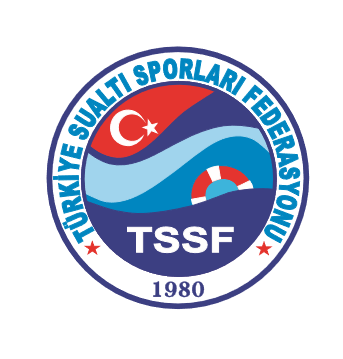 “Dalış Eğitmenleri Eğitim Semineri”11 MART 2017 İZMIR/KARŞIYAKAADRES	:PROGRAM	:11 MART 2017 	CUMARTESİ  	13.00			Açılış			Doç. Dr. Şahin ÖZEN-Federasyon Başkanı13.30-14.30		Rekreasyonel Dalışta Alterantifler: Kapalı Devreler			Engin KONDUL-Dalış Eğitmeni14.30-14.45		Ara14.45-15.45		Bir Meslek Hastalığı: Disbarik Osteonekroz			Prof. Dr. Şamil AKTAŞ-As Başkan15.45-16.00		Ara16.00-17.00 		İnternette dalış işinizi nasıl büyütürsünüz.			Özgür Deniz AYDIN-Google Partners Dijital Pazarlama Danışmanı

17.00 			KapanışÇARŞI KÜLTÜR MERKEZİ-KARŞIYAKADonanmacı, Şükran Kurdakul Sok. No:11, 35580 Karşıyaka/İzmirTelefon:(0232) 364 48 29